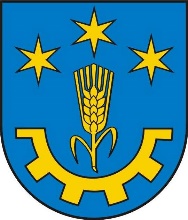 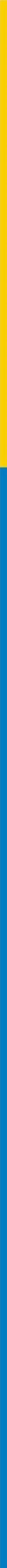 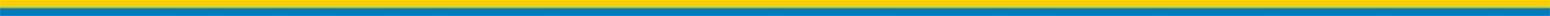 Gorzyce, dnia 8 marca 2021 r.RG-I.0004.1.2021Kancelaria PrezesaRady MinistrówZgodnie z dyspozycją zawartą w § 3 Uchwały Nr XXXII/205/21 Rady Gminy Gorzyce 
z dnia 26 lutego 2021 r. w sprawie przekazania petycji w załączeniu przekazuję petycję-list otwarty Alarm! STOP zabójczemu GMO - STOP niebezpiecznej SZCZEPIONCE! Stowarzyszenia Polska Wolna od GMO, jako organu właściwego do jej rozpatrzenia.W załączeniu przekazuję również kopię przedmiotowej uchwały.Przewodniczący Rady Gminymgr Krzysztof MaruszakOtrzymują:1xAdresat1xa/aDo wiadomości: wnoszący petycjęUchwała Nr XXXII/205/21
Rady Gminy Gorzycez dnia 26 lutego 2021 r.w sprawie przekazania petycjiNa podstawie art. 18 ust. 2 pkt 15 oraz art. 18b ustawy z dnia 8 marca 1990 r. o samorządzie gminnym (t. j. Dz. U. z 2020 r. poz. 713 z późn. zm.) w związku z art. 6 ustawy z dnia11 lipca 2014 r. o petycjach (t. j. Dz. U. z 2018 r. poz. 870 z. późn. zm.) Rada Gminy uchwala, co następuje:§ 1. Po zapoznaniu się z petycją-listem otwartym „Alarm! STOP zabójczemu GMO-STOP niebezpiecznej SZCZEPIONCE” Stowarzyszenia Polska Wolna od GMO postanawia się ją przekazać do Kancelarii Prezesa Rady Ministrów, jako organu właściwego do jej rozpatrzenia.§ 2. Uzasadnienie sposobu załatwienia petycji zawarto w załączniku do uchwały.§ 3. Upoważnia się Przewodniczącego Rady Gminy do przekazania petycji oraz poinformowania wnoszącego petycję o sposobie jej rozpatrzenia.§ 4. Uchwała wchodzi w życie z dniem podjęcia.Załącznik do uchwały Nr XXXII/205/21
Rady Gminy Gorzyce   z dnia 26 lutego 2021 r.W dniu 18 stycznia 2021 r. na stanowisko ds. obsługi organów kolegialnych wpłynęła petycja, wraz  z uzupełnieniem, zatytułowana Alarm! STOP zabójczemu GMO - STOP niebezpiecznej SZCZEPIONCE! List otwarty do Prezydenta RP, Członków Rządu RP, Posłów, Senatorów, Wójtów  i Radnych Gmin w Polsce. Podmiot wnoszący petycję-Stowarzyszenie Polska Wolna od GMO, reprezentowany przez p. Annę Szmelcer, domaga się:- zaprzestania szczepień przeciw Covid-19,- dopuszczenia do mediów publicznych polskich i zagranicznych lekarzy i naukowców, którzy alarmują i wskazują na możliwe powikłania poszczepienne,- odwołania wszystkich ograniczeń i wolności, w tym gospodarczych,- przyjęcia deklaracji osobistego poniesienia wszystkich konsekwencji prawnych i finansowych wobec osób, które są lub staną się ofiar szczepień oraz polityki w związku z pandemią a także- podjęcia działań edukacyjnych, których celem będzie zwrócenie uwagi na obywateli na alternatywne metody obrony przed zachorowaniem, podniesienia ich odporności i leczenia ogólnodostępnymi środkami.Niniejszą petycją zajęli się członkowie Komisji Skarg, wniosków i Petycji, jako właściwej do jej rozpatrzenia.W toku przeprowadzonej analizy stwierdzono, że Rada Gminy Gorzyce nie jest właściwa do jej rozpatrzenia.Wykonywanie szczepień ochronnych przeciw Covid-19, jako metoda mająca na celu zapobieżenie tej chorobie, zostało wprowadzone Rozporządzeniem Ministra Zdrowia z dnia 31 grudnia 2020 r.w sprawie metody zapobiegania Covid-19 (Dz. U. z 2021 r., poz. 10). Nadmienić należy, że dystrybucją szczepionki przeciw Covid-19 zajmuje się Zespół, będący organem pomocniczym Ministra do spraw zdrowia, powołany Zarządzeniem Ministra Zdrowia z dnia 19 listopada 2020 r. (Dz. Urz. MZ z 2020 r. poz. 99).Przyjęty w grudniu 2020 r., przez Rząd RP, Narodowy Program Szczepień przeciw Covid-19 ma zagwarantować przeprowadzenie bezpiecznych i skutecznych szczepień wśród obywateli Polski. Program obejmuje nie tylko zakup odpowiedniej liczby szczepionek, ich dystrybucję, ale także monitoring przebiegu i efektywności szczepienia oraz bezpieczeństwo Polaków. W ramach Programu ma powstać fundusz kompensacyjny dla osób, u których wystąpią niepożądane odczyny poszczepienne.Podmiotem w głównej mierze zaangażowanym w Program jest Kancelaria Prezesa Rady Ministrów-ja podmiot powołany do ogólnej oceny szczepień.Ponadto nadzór nad skutecznością i bezpieczeństwem szczepionek (w przypadku powszechnego stosowania) został powierzony: Głównemu Inspektoratowi Farmaceutycznemu, Państwowej Inspekcji Sanitarnej, Narodowemu Instytutowi Zdrowia Publicznego, Urzędowi Rejestracji Produktów Leczniczych, wyrobów Medycznych i Produktów Biobójczych.Należy podkreślić, że Rada Gminy nie posiada uprawnień, które pozwalałyby wcześniejsze zniesienie obostrzeń-obowiązujące ograniczenia i zakazy zostały wprowadzone przepisami Rozporządzenia Rady Ministrów z dnia 21 grudnia 2020 r. w sprawie ustanowienia określonych ograniczeń, nakazów i zakazów, w związku z wystąpieniem stanu epidemii (Dz. U. z 2020 r., poz. 2316 z późn. zm.). Podstawę stanowi tutaj art. 46a i art. 46b pkt 1-6 oraz 8-13 ustawy z dnia 5 grudnia 2008 r. o zapobieganiu oraz zwalczaniu zakażeń i chorób zakaźnych u ludzi (t. j. Dz. U. z 2020 r., poz. 1845 z późn. zm.)-określono tutaj czas obowiązywania oraz skutki nieprzestrzegania ograniczeń.Mając na uwadze powyższe zgodnie z art. 6 ustawy z dnia 11 lipca 2014 r. o petycjach
(t. j. Dz. U. z 2018 r. poz. 870 z. późn. zm.) jeżeli adresat petycji nie jest właściwy do jej rozpatrzenia, przesyła ją według właściwości rzeczowej do podmiotu właściwego do jej rozpatrzenia.Przewodniczący Rady Gminy


mgr Krzysztof Maruszak